Začátek formulářeší1 z 2 120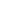 FW: Objednávka č. 4020 expedovánaDoručená pošta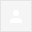 From: Pachner.cz [mailto:obchod@pachner.cz]
Sent: Monday, November 30, 2020 10:57 AM
To: kestudance@kestud.cz
Subject: Objednávka č. 4020 expedována